Hier sind eine Reihe von Verständnisfragen zum Film ...                                       Name:_________________________Ammoniak - Springbrunnen b y: AK #Kappenberg Chemie -  4:22 minGib die Reaktionsgleichung an auf welche Weise im Video das Gas Ammoniak erzeugt wurde.Beschreibe das Zustandekommen des „Springbrunnens“.Ist Ammoniak eine Säure oder Base? Gib zur Beantwortung der Frage eine Gleichung an.Erläutere vor dem Hintergrund des HCl- und NH3-Springbrunnens die Säure-Base-Theorie von Brönsted. Welcher entscheidende Unterschied besteht zwischen den Definitionen von Arrhenius und Brönsted?AKKappenberg
Ammoniak-SpringbrunnenA09a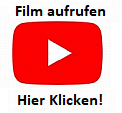 